East Richmond Beekeepers Association (ERBA) 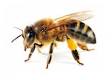 www.eastrichmondbees.orgMembership Information FormWelcome!  Please give completed form and payment to the club Treasurer at a meeting, or mail this form and a check payable to ERBA to:ERBA	C/O 	Arlo Amstutz, Treasurer			email:  EastRichmondBees@gmail.comP.O. Box 495Sandston, VA 23150Our membership year is from May 1 to April 30 and dues are not pro-rated.  Dues are $20 for an individual or a family (includes state association membership).  Each membership gets one vote in club decisions.  ADDITIONAL BENEFITS!!   Membership also entitles you to substantial discounts off subscription rates to national bee publications – American Bee Journal, Bee Culture and the Speedy Bee.  When you subscribe, just designate you are a member of the East Richmond Beekeepers Association. *  we will mail club correspondence to your email address unless you specify otherwiseERBA dues through April				$10.				$________________ Individual Membership or _____Family MembershipVirginia State Beekeepers Association 			$10.			$___________	TOTAL AMOUNT DUE							$___________Received:	Date__________   $_________   Cash____   Ck #_______   By(initials)______________Please complete the membership information on the back side of this form.East Richmond Beekeepers Association (ERBA)Membership Form ContinuedPlease complete the following questions before handing membership form to the Treasurer. Are you a current “Beekeeper”?		_____Yes		_____NoIf YES how long?	________________________________________How many hives do you have? ________________________________How long have you been a member of this club?_____less than a year	_____One year	_____2-5 years	_____5+ yearsIn order for this organization to grow and support its members, individual participation is needed/expected.  Please check the following you would be able to assist with or are interested in:_____Help with web and/or Facebook page._____Mentor a new inexperienced beekeeper._____Serve as a club officer._____Help with and/or give a club meeting presentation._____Help in teaching a beekeeping class._____Work at the State Fair bee booth._____Interested in becoming a Master Beekeeper._____Be willing to serve on a club committee_________________________________________	__________________		Members Signature					DateNameStreet AddressCity, State, ZipEmail address*Phone Noxxx-yyy-zzzz